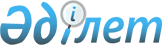 "Шекті тарифтерді бекіту туралы" Қазақстан Республикасы Үкіметінің 2009 жылғы 25 наурыздағы № 392 қаулысына өзгерістер енгізу туралы
					
			Күшін жойған
			
			
		
					Қазақстан Республикасы Үкіметінің 2011 жылғы 29 желтоқсандағы № 1628 Қаулысы. Күші жойылды - Қазақстан Республикасы Үкіметінің 2015 жылғы 7 қыркүйектегі № 750 қаулысымен

      Ескерту. Күші жойылды - ҚР Үкіметінің 07.09.2015 № 750 қаулысымен (алғашқы ресми жарияланған күнінен бастап қолданысқа енгізіледі).      Қазақстан Республикасының Үкіметі ҚАУЛЫ ЕТЕДІ:



      1. «Шекті тарифтерді бекіту туралы» Қазақстан Республикасы Үкіметінің 2009 жылғы 25 наурыздағы № 392 қаулысына (Қазақстан Республикасының ПҮАЖ-ы, 2009 ж. № 17, 142-құжат) мынадай өзгерістер енгізілсін:



      кіріспе мынадай редакцияда жазылсын:

      «Электр энергетикасы туралы» Қазақстан Республикасының 2004 жылғы 9 шілдедегі Заңының 4-бабының 6) тармақшасына сәйкес Қазақстан Республикасының Үкіметі ҚАУЛЫ ЕТЕДІ:»;



      көрсетілген қаулымен бекітілген шекті тарифтерде:



      «11-топ» деген жол мынадай редакцияда жазылсын:«».

      2. Осы қаулы 2012 жылғы 1 қаңтардан бастап қолданысқа енгізіледі және ресми жариялануға тиіс.      Қазақстан Республикасының

      Премьер-Министрі                                   К. Мәсімов
					© 2012. Қазақстан Республикасы Әділет министрлігінің «Қазақстан Республикасының Заңнама және құқықтық ақпарат институты» ШЖҚ РМК
				ТобыЖылдар бойынша шекті тарифтер 

 Жылдар бойынша шекті тарифтер 

 Жылдар бойынша шекті тарифтер 

 Жылдар бойынша шекті тарифтер 

 Жылдар бойынша шекті тарифтер 

 Жылдар бойынша шекті тарифтер 

 Жылдар бойынша шекті тарифтер 

 Тобы200920102011201220132014201511-топ7,237,237,239,5410,3410,9611,62